Appeal Code: MN016						Timing: +15 Day NoticeSubject: Two Weeks Left!					Pre-Header: Activate Your Membership Today!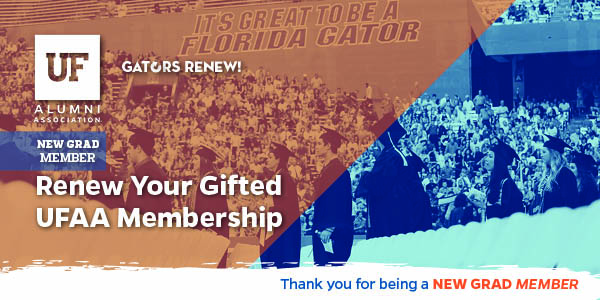 Dear <First Name>,Your membership expires in two weeks!Once again, your local Gator Club® has gifted you a second year of UFAA membership. There is no cost to you!Renew today and be eligible to participate in the “Cracking the New Job Market” online webinar presented by William Howard. Mr. Howard is an award-winning college professor, business executive, and author of four books on career management. You will learn how to:Gather information on what a prospective employer finds important.Emphasize those skills, accomplishments, and qualities in tailored resumes and interview answers.Identify the intersection between personal talents and what the marketplace needs.Looking for your membership card? 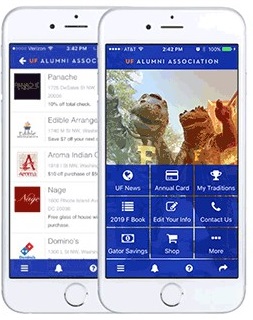 Download The Gator Nation® app today! Log in with <email address> and your last name, <insert last name>, to access your digital membership card, hundreds of discounts based on your zip code and to participate in events like the Virtual Gator Run 10K! Go Gators!The UF Alumni Association